Vide Grenier du PrintempsLe Dimanche 27 Octobre 2019Salle de la Filature15 chemin des Feutres du Toulon 24000 PERIGUEUXOrganisé par l’Association VEGA Gour de l’Arche Périgueux 24000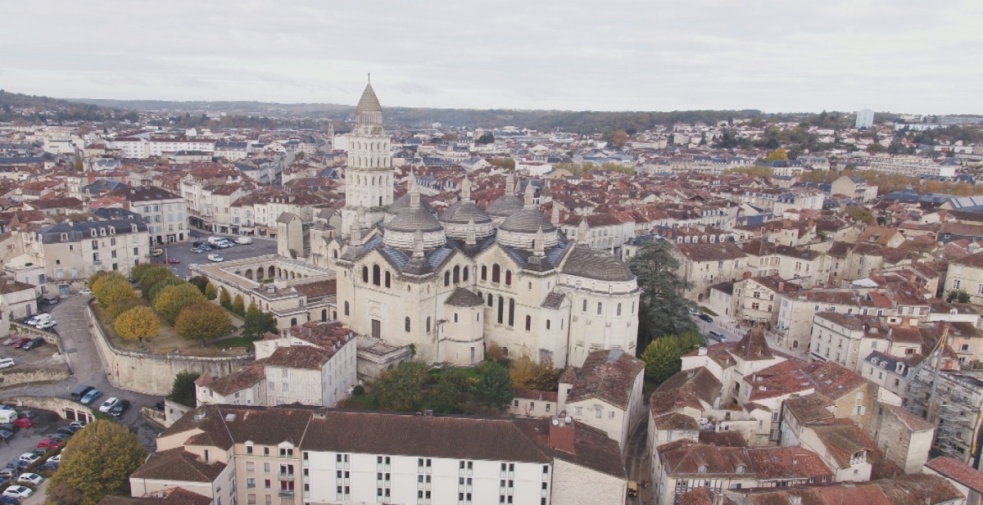 Bulletin d’InscriptionNom,Prénom :Adresse :N°pièces d’identité :Délivrée le :Par :Téléphone :Email :Je souhaite réserver un espace(s)…………….m x 4€ le mètre sans table=…………€Réservation espace(s)table de 2m à 10€ quantité………..x 10€=……………..€Salle chauffée, restauration ( frites, grillades, gâteaux maisons, crèpes etc  buvette pression sodas sur place, toilettes pour personnes à mobilité réduite etc…vous pouvez  réserver en ligne www.assovega24.fr Inscription obligatoire accompagnée du règlement et la copie de la pièce d’identité, à adresser : Association VEGA 8, place du Gour de L’Arche 24000 PERIGUEUX. L’inscription sera définitive après réception du règlement, dans le cas contraire votre emplacement sera revendu après un délai de 8 jours.Téléphone : 06.59.42.69.04 ou 07.77.07.39.81 